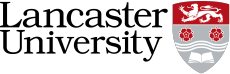 PERSON SPECIFICATIONDecision Theatre ManagerVacancy Ref: 0649-24	Application Form - assessed against the application form, curriculum vitae and letter of support. Applicants will not be asked to answer a specific supporting statement. Normally used to evaluate factual evidence eg award of a qualification. Will be "scored" as part of the shortlisting process.	Supporting Statements - applicants are asked to provide a statement to demonstrate how they meet the criteria. The response will be "scored" as part of the shortlisting process.Interview - assessed during the interview process by either competency based interview questions, tests, presentation etc.CriteriaEssential/ DesirableApplication Form/ Supporting Statements/Interview*Experience of line-management, or of managing a team and negotiating/co-ordinating the time and responsibilities of others.EssentialSupportingStatements/ InterviewSpecialist practical knowledge and/or relevant qualification in an area of technical support appropriate to Decision Theatre.EssentialSupporting Statements/ InterviewExcellent communication skills in all modes of communication, including written, verbal, email.EssentialSupporting Statements IInterviewDetailed knowledge of health and safety legislation as it relates to technical support, with experience of planning andmanagement of riskEssentialSupporting Statements IInterviewAbility to negotiate, hold and manage a budget.EssentialSupporting Statements IInterviewExperience of running and/or managing a technicaldepartment of a similar academic institutionDesirableSupporting Statements IInterviewExperience of the application of current licensing and other legislation as it relates to educational settings and public venues.DesirableSupporting Statements